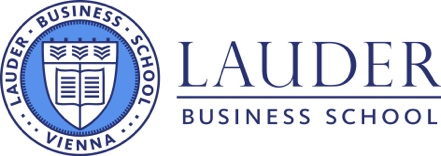 SCP project application 2017/18 (Deadline: September 09, 2017) Name of Organization	Name of Division		List the industry(s) in which your organization operates and/or describe the products/ services offered: Years in Business Number of Employees     Full Time         Part Time	  Number of Locations Web Page:  www.      Social Media Addresses: What are your company/division’s business goals, both short term (1-2 years) and long term (3-5 years)? Short Term Goals (1-2 years): Long Term Goals (3-5 years): What are the specific business problems the students will work on during their SCP?Since students finish work in May 2018, please include problems which match that timeline.The scope of the project and specific deliverables will be determined jointly by you and the students.Please list the problems in order of significance, and for each business problem, please provide some context, and be descriptive.  (Please use more pages if you need).Please mailto:hanno.poeschl@lbs.ac.at